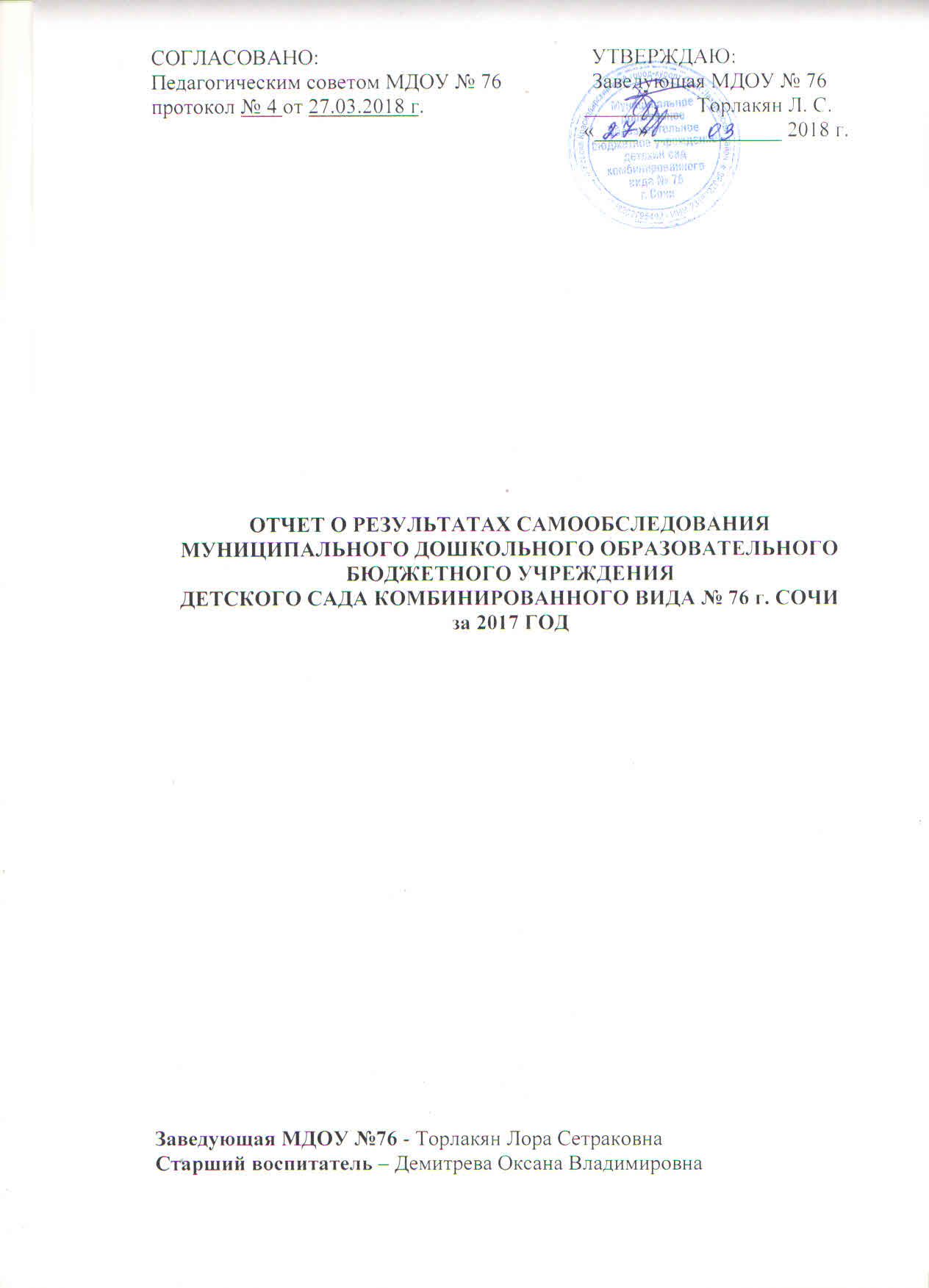      Самообследование МДОУ №76 г. Сочи проводилось в соответствии с требованиями, установленными Федеральным законом «Об образовании в Российской Федерации» от 29.12.2012 № 273-ФЗ; приказами Министерства образования и науки Российской Федерации от 14.12.2017 г. № 1218 «О внесении изменений в порядок проведения самообследования образовательной организации, утвержденный приказом Министерства образования и науки Российской Федерации от 14 июня 2013 г. № 462», от 14.06.2013 г. № 462 «Об утверждении Порядка проведения самообследования образовательной организацией» и от 10.12.2013 г. № 1324 «Об утверждении показателей деятельности образовательной организации, подлежащей самообследованию»; постановлением Правительства Российской Федерации от 10.07.2013 г. №582 «Об утверждении Правил размещения на официальном сайте образовательной организации в информационно-телекоммуникативной сети «Интернет» и обновления информации об образовательной организации».I. аналитическая часть1.ОБЩАЯ ХАРАКТЕРИСТИКА ДОШКОЛЬНОГО УЧРЕЖДЕНИЯ И УСЛОВИЯ ЕГО ФУНКЦИОНИРОВАНИЯМуниципальное дошкольное образовательное бюджетное учреждение детский сад комбинированного вида №76 г. Сочи расположен в центре поселка Дагомыс, по адресу:354207, Российская Федерация, Краснодарский край, город Сочи, Лазаревский район, поселок Дагомыс, улица Батумское шоссе, дом 25а.Телефон/факс:8 (862) 2-52-29-94e-mail: dou76@edu.sochi.ruсайт: www.dou76.sochi-schools.ruОрганизационно-правовая форма: муниципальное учреждениеСтатус:  - тип: дошкольное образовательное бюджетное учреждение  -  вид: детский сад комбинированного вида  - категория: втораяУчредитель: Администрация города СочиСокращенное название: МДОУ детский сад комбинированного вида №76 г. Сочи.Нормативно-правовая база: МДОУ №76 осуществляет свою деятельность в соответствии с:- Федеральным законом от 29.12.2012 №273-ФЗ «Об образовании в Российской Федерации»;- Федеральным государственным образовательным стандартом дошкольного образования (Приказ Министерства образования и науки Российской Федерации от 17 октября 2013 г. N 1155);-  Порядком организации и осуществления образовательной деятельности по основным общеобразовательным программам -  образовательным программам дошкольного образования (Приказ Министерства образования и науки РФ от 30.08.2013 г. №1014);- Санитарно-эпидемиологических требований к устройству, содержанию и организации режима работы в дошкольных образовательных организациях постановление от 15 мая №26 об утверждении СанПиН 2.4.1.3049-13;- Конституцией РФ;-  Уставом ДОУ;-  Лицензией на право заниматься образовательной деятельностью;-  Договором между Учредителем и дошкольным учреждением и иными локальными актами, регламентирующими деятельность МДОУ.Регистрация устава: свидетельство о внесении записи в Единый государственный реестр юридических лиц от 04 декабря 2012 года ОГРН1022302795492, серия 23, №009064162Лицензирование: лицензия серия РО, № 030716, регистрационный № 03136 от 05 декабря 2011 г., рассчитан на 540 мест.Реализуемые направления: общеразвивающее, компенсирующее;Уровень (ступень) образования: дошкольное образование.Режим работы МДОУ: 5-ти дневная рабочая неделя, время работы групп: 07.30—18.00. Нерабочие дни – суббота, воскресенье, а также праздничные дни, установленные законодательством РФ.МДОУ детский сад комбинированного вида функционирует с 1952года. Он  был организован как детское  дошкольное учреждение, принадлежащее фирме «Дагомысчай», а в частности Дагомысскому чайному совхозу.     До 1966 года детский сад находился в одноэтажном здании и имел в своем составе 4 группы.     В 1966 году был выстроен двухэтажный корпус на шесть групп.      В 1967 году был сдан в эксплуатацию еще один двухэтажный корпус на 8 групп, имеющий пристройку, в которой разместились физкультурный зал, медицинский и процедурный кабинеты.   В 1970 году был построен еще один двухэтажный корпус, в котором разместилось еще 8 групп.   Таким образом, учреждение имело в своем составе 22 группы для детей дошкольного возраста, в том числе ясельные группы, логопедические группы, группы круглосуточного пребывания детей.      В 1999 году учреждение передано на баланс Лазаревского территориаль-ного отдела управления образованием и наукой г. Сочи и преобразовано в Муниципальное образовательное учреждение для детей дошкольного и младшего школьного возраста начальная школа – детский сад.       С . по 2009г. В учреждении было открыто 8 групп для детей дошкольного возраста.    В 2006 году в  процессе оптимизации сети учреждений образования  Постановлением Главы города Сочи  №1732 от 14.09.2006г. учреждение было реорганизовано в Муниципальное  образовательное учреждение детский сад №76.В 2009 году  Распоряжением Главы города Сочи № 451-р  от 06.05.2009 г. МДОУ переименовано в  Муниципальное  дошкольное образовательное учреждение детский сад комбинированного вида  №76 г. Сочи.                                  Было проведено лицензирование учреждения,  принята новая редакция Устава, соответствующая статусу учреждения.      В 2010 году  Постановлением Администрации г. Сочи от 31.12.2010 г. № 2389 наименование учреждения было изменено на Муниципальное дошкольное образовательное бюджетное учреждение детский сад комбинированного вида № 76 г. Сочи.      В 2009-2010  учебном  году в  МДОУ № 76 функционирует 18 возрастных групп,  3 из которых имеют коррекционную направленность.     В 2011г. было открыто ещё две новых  общеобразовательных группы.      В августе 2014 года на территории образовательного учреждения был сдан в эксплуатацию   новый  четвертый  корпус (пристройка) МДОУ №76,                                                                                                                                                                                            проектной мощностью на 80 мест.     Летом 2015 года было реконструировано самое первое здание детского сада и в сентябре 2015 года в нем начали функционировать еще две общеобразовательные группы на 60 мест.     В 2017 учебном году в учреждении функционировало 30 возрастных групп, из них: 23 группы – общеразвивающей направленности, 4 группы компенсирующей направленности: 3 группы – коррекционной направленности, 1 группа – для детей-инвалидов «Особый ребёнок»; 1 группа кратковременного пребывания «Играя, обучаюсь» - для детей от 2 до 3 лет и 2 группы семейного воспитания.В МДОУ № 76 оборудованы помещения: Музыкальный залСпортивный залМузыкально-спортивный зал нового корпусаКабинет логопеда (2 шт.)Кабинет психологаКабинет дефектологаМетодический кабинетМедицинский (процедурный) кабинет      На территории учреждения много зелени, цветочных клумб и разнообразных южных, субтропических деревьев: кипарисов, несколько разновидностей пальм, платанов, лиственниц и т.д. Просторные, ровные прогулочные площадки  оснащены прогулочными верандами, игровым оборудованием. Для проведения спортивных праздников, физкультурных занятий на свежем воздухе имеется оборудованная спортивная площадка, для спортивных игр и развития двигательной деятельности детей на всех прогулочных участках установлены спортивные комплексы, горки, качели,  а аллеи дошкольного учреждения расчерчены разнообразными  лабиринтами, классиками, в которые очень охотно играют воспитанники ДОУ и их родители.2. СОСТАВ ВОСПИТАННИКОВ МДОУ детский сад комбинированного вида №76 г. Сочи расположен в центре поселка Дагомыс. Удобное месторасположение, примыкание основных коммуникационных сетей и учреждений ближайшего социума (общеобразовательная школа, дом культуры, спортивная школа, центр дополнительного образования) повлияли на количественный состав воспитанников нашего учреждения. Нормативная наполняемость МДОУ № 76 – 540 человек.  Численность воспитанников детского сада в 2017 году составила 748 человека. Из них 699 детей дошкольного возраста от 3-х до 7лет и 49 детей раннего возраста.Наполняемость воспитанников в МДОУ № 763. СТРУКТУРА ОБРАЗОВАТЕЛЬНОГО УЧРЕЖДЕНИЯ И СИСТЕМА ЕГО УПРАВЛЕНИЯУчредителем МБДОУ детского сада комбинированного вида № 76 является  Администрация города Сочи.Управление Учреждением строится на принципах единоначалия и самоуправления. Формами самоуправления Учреждением являются:общее собрание трудового коллектива, педагогический совет, родительский комитет, в соответствии с положениями. Порядок выборов органов самоуправления Учреждения и их компетенция определяются Уставом учреждения.  Структура управления:Заведующий  – Торлакян Лора Сетраковна. Стаж работы в данном учреждении 5 лет, имеет высшее педагогическое образование, первую квалификационную категорию,  звание «Почетный работник  общего образования».Старший воспитатель – Демитрева Оксана ВладимировнаСтарший воспитатель –Ткаченко Татьяна АлександровнаЗаместитель по хозяйственной работе – Евдокимова Елена НиколаевнаИнспектор по кадрам– Власенко Юлия ВасильевнаШеф-повар – Нубарян Наварт Аветисовна4. ОСОБЕННОСТИ ОБРАЗОВАТЕЛЬНОГО ПРОЦЕССАСпецифика образовательной деятельности (Миссия) МДОУ №76 - обеспечение каждому ребенку возможности для развития способностей, условий для разностороннего развития, необходимой им  коррекции, проживания дошкольного детства как самоценного периода жизни, охраны и укрепления его здоровья, подготовки к успешному обучению на следующей ступени образования, поддержки семьи в воспитании и развитии ребенка.            Перед коллективом муниципального дошкольного образовательного бюджетного учреждения детского сада комбинированного вида № 76 в 2017  году стояли следующие задачи:1. Повышение профессиональной компетенции педагогов в соответствии с целью повышения качества образования и внедрения стандарта профессиональной деятельности. 2. Совершенствование работы по использованию технологии проектной деятельности как одной из эффективных форм работы по экологическому воспитанию с детьми дошкольного возраста и с целью развития познавательного интереса.3.Повышение родительской компетенции в условиях введения ФГОС ДО через внедрение в работу образовательной организации инновационных форм сотрудничества педагогов с родителями.Основные цели и задачи МДОУ соответствуют федеральному государственному образовательному стандарту дошкольного образования, и направленных на:  -  охрану и укрепление физического и психического здоровья детей, в том числе их эмоционального благополучия;-  обеспечение равных возможностей для полноценного развития каждого ребенка в период дошкольного детства независимо от места проживания, пола, нации, языка, социального статуса, психофизиологических и других особенностей (в том числе ограниченных возможностей здоровья); -  создание благоприятных условий развития детей в соответствии с их возрастными и индивидуальными особенностями и склонностями, развития способностей и творческого потенциала каждого ребенка как субъекта отношений с самим собой, другими детьми, взрослыми и миром;-  объединение обучения и воспитания в целостный образовательный процесс на основе духовно-нравственных и социокультурных ценностей и принятых в обществе правил и норм поведения в интересах человека, семьи, общества;-  формирование общей культуры личности детей, в том числе ценностей здорового образа жизни, развития их социальных, нравственных, эстетических, интеллектуальных, физических качеств, инициативности, самостоятельности и ответственности ребенка, формирования предпосылок учебной деятельности;-  формирование социокультурной среды, соответствующей возрастным, индивидуальным, психологическим и физиологическим особенностям детей;-  обеспечение психолого-педагогической поддержки семьи и повышения компетентности родителей (законных представителей) в вопросах развития и образования, охраны и укрепления здоровья детей;– обеспечение преемственности целей, задач и содержания дошкольного общего и начального общего образования;- осуществление необходимой коррекции недостатков в речевом и (или) психическом развитии детей;-  формирование у дошкольников чувства любви к своему родному краю, своей малой родине на основе приобщения к родной природе, культуре и традициям.             Образовательная деятельность МДОУ №76 строится на основе основной образовательной программы дошкольного воспитания образовательного учреждения, которая разработана с учетом концептуальных положений, используемых  в ДОУ проектов примерных  образовательных программ дошкольного образования «Детство» и «От рождения до школы», а также с учетом  особенностей  образовательного учреждения, региона и муниципалитета,  образовательных потребностей и запросов  родителей (законных представителей) воспитанников.         Наше дошкольное учреждения имеет комбинированный вид, поэтому содержание образовательного процесса выстроено в соответствии с: и парциальными программами:Численность воспитанников по реализуемым программам        В 2017 году группу «Особый ребенок» посещали 8 человек. На основании рекомендаций ПМПК образовательный процесс был организован в форме индивидуальных занятий и занятий малыми подгруппами со специалистами МДОУ: учителем-логопедом, учителем-дефектологом, педагогом-психологом, музыкальным руководителем, инструктором по физической культуре. Работа специалистов с этими детьми строилась по индивидуальным образовательным маршрутам, учитывающим возрастные и индивидуальные особенности и особые образовательные потребности каждого ребенка.       Для более успешного усвоения комплексных и парциальных программ, формирования ключевых компетенций воспитанников МДОУ, для эффективности и разнообразия образовательного процесса педагогамиобразовательного учреждения успешно применяются современные педагогические технологии:Здоровьесберегающие технологии;Технология проектной деятельности;Технология развивающих игр В. В. Воскобовича;Развивающая система интеллектуальных игр;Игровая технология формирования творчества средствами предметного мира О. В. Дыбина;Информационно-коммуникативные технологии;Технология «ТРИЗ»;Технологии исследовательской деятельности.       Данный набор образовательных технологий направлен на реализацию образовательного стандарта дошкольного образования и способствует своевременной оптимальной адаптации дошкольников в окружающей действительности, а также формированию способностей в той или иной ситуации найти для себя оптимальный способ поведения или  решение какой – либо проблемы, применяя имеющиеся знания,  опыт и ценности.         В 2017 году в МДОУ №76 предоставлялись бесплатные дополнительные услуги:Воспитанники кружка осваивали начальные основы английского языка через различные формы образовательной деятельности, такие как: утренняя гимнастика на английском языке, организованную образовательную деятельность, игры на английском языке, как в помещении, так и на прогулке, индивидуальные формы работы.        На праздниках, организуемых в дошкольном учреждении ребята демонстрировали родителям и гостям свои успехи в освоении английского языка, исполняя небольшие песенки, читая стишки.       Воспитанника кружка «Робототехника» принимали активное участие в мероприятиях разного уровня:- в феврале 2017 г. в муниципальном открытом конкурсе по конструированию и робототехнике «Роботошка» для воспитанников ДОУ, в рамках регионального робототехнического фестиваля «РобоФест-Сочи», где заняли 3 место;- в мае 2017 г. IV открытом семейном фестивале по конструированию и робототехнике для воспитанников ДОУ г. Сочи на базе МДОБУ детского сада №120 «Калинка», где тоже стали победителями.В детском  саду ведется систематическая целенаправленная работа по укреплению физического и психического здоровья воспитанников. Инструкторы по физической культуре, специалисты и воспитатели ДОУ используют  традиционные и современные здоровьесберегающие технологии, способствующих сохранению здоровья дошкольников  и формированию у них необходимых знаний, умений, навыков по здоровому образу жизни.  Основу воспитательно-образовательного процесса в МДОУ №76 составляет применение следующих форм физкультурно-оздоровительной и лечебно-профилактической  работы:двигательный режим;гибкий режим пребывания детей в детском саду;закаливающие мероприятия;оздоровительно-профилактические мероприятия;занятия физической культурой;создание атмосферы психологического комфорта.      В 2017 году:-  педагогами нашего ДОУ успешно ежедневно, уже на протяжении 2 лет, проводились комплексы утренней гимнастики для детей младшего и старшего возраста на свежем воздухе, с использованием ИКТ, которые были разработаны в нашем учреждении. В 2017 году к проведению утренней гимнастики активно привлекались не только педагоги ДОУ, но и родители воспитанников;- в систему физкультурных занятий включены занятия с использованием детских мини-тренажеров;- формирование основ здорового образа жизни через  вовлечение родителей и педагогов ДОУ к участию в спортивных праздниках и развлечениях:«Путешествие в страну знаний» - 01.09.2017 г.;«День защитника Отечества» - 21.02.2017 г.;«Мама, папа, я – знающая ПДД семья» - 14.06.2017 г.;«Весёлые старты» - 20.10.2017 г.;- использование нестандартного физкультурного оборудования на физкультурных занятиях для активизации двигательной деятельности.      В истекшем году был запущен новый проект – цикл контактных занятий для детей младшего дошкольного возраста и их родителей, при совместном взаимодействии инструктора по физической культуре и психолога. Главной целью данного цикла было создать условия для гармонизации детско-родительских отношений средствами физической культуры и телесно ориентированных упражнений. Данные занятия очень понравились как детям, так и родителям воспитанников. Поэтому было принято решение продолжить их в новом году.     Данная работа позволила снизить уровень заболеваемости воспитанников ДОУ:    Специалисты  МДОУ (учителя-логопеды, учитель-дефектолог, педагог-психолог) успешно использовали здоровьесберегающие технологии в коррекционной работе, что способстволо снятию утомляемости, излишнего напряжения, гиперактивности, сохранению психологического здоровья воспитанников. Этому способствуют:- артикуляционная гимнастика;- пальчиковая гимнастики;- дыхательная гимнастика;- физминутки;- динамические паузы;- самомассаж  пальцев рук, ушных раковин;- босохождение по массажным дорожкам, коврикам;- психологические этюды и упражнения;- релаксации;- использование элементов логоритмики и музыкально-ритмических упражнений;- использование элементов  сказко и изотерапии.Система коррекционной работы нашего дошкольного учреждения сформирована для контингента детей с общим недоразвитием речи, с задержкой психического развития, для детей-инвалидов, обучающихся в МДОУ №76 комбинированного вида.В 2017 учебном году специалисты МДОУ №76 активно продолжили работу с детьми, страдающими РАС (расстройством аутистического спектра), направленную на адаптацию данных детей к дошкольному учреждению и их социализацию в коллективе сверстников. Первичная адаптация детей, страдающих РАС прошла успешно благодаря слаженной работе администрации МДОУ и специалистов, которые постарались максимально учесть особые образовательные потребности данных детей. Специалистами ДОУ велась большая и кропотливая информационно-просветительская работа с родителями детей с ОВЗ и РАС: личные беседы-консультации, тренинги, круглые столы со специалистами и администрацией дошкольного учреждения, распространение информационных памяток, совместное мероприятие «Новый год, у ворот», социальная акция в поддержку детей с РАС, приуроченная Всемирному дню распространения информации о проблеме аутизма. Учитывая, что количество детей, страдающих РАС, увеличивается, есть острая необходимость в создании  специальных условий для получения дошкольного образования детьми с ограниченными возможностями здоровья (РАС) ив обучении педагогов и специалистов МДОУ для работы с данной категорией детей. Поэтому в 2017 учебном году наши специалисты продолжили повышать свой профессиональный уровень  на краевых и муниципальных научно-практических семинарах по данной теме.В   группах компенсирующей направленности  при построении системы коррекционной работы  совместная деятельность специалистов спланирована так, что педагоги строят свою работу с ребёнком на основе общих педагогических принципов не обособленно, а дополняя и углубляя влияние каждого.  Модель коррекционно – развивающей деятельности представляет собой целостную систему.  Цель состоит в организации воспитательно-образовательной деятельности дошкольного образовательного учреждения как системы, включающей диагностический, профилактический и коррекционно – развивающий аспекты, обеспечивающие высокий, надёжный уровень речевого и психического развития дошкольника. Система коррекционно – развивающей деятельности предусматривает индивидуальные, фронтальные занятия, а так же самостоятельную деятельность ребёнка  в специально организованной  предметно-пространственной  среде.Образовательная  деятельность в  группах компенсирующей направленности  осуществлялась:- в процессе организации различных видов детской деятельности (игровой, коммуникативной, трудовой, познавательно-исследовательской, продуктивной,  музыкально-художественной, чтения);-  образовательная деятельность с квалифицированной коррекцией недостатков в физическом и (или) психическом развитии детей, осуществляемая в ходе режимных моментов;- в самостоятельной деятельности детей;- во взаимодействии с семьями детей по реализации основной образовательной программы дошкольного образования для детей с ограниченными возможностями здоровья.В МДОУ  определены формы взаимодействия специалистов. Наиболее приоритетными выступили: педсоветы, консультации, тренинги, семинары – практикумы, деловые игры, круглые столы, анкетирование, просмотр и анализ открытых занятий и др.Схема взаимодействия педагогов, специалистов и воспитателейПоложительным результатом образовательной и коррекционной деятельности МДОУ можно считать благоприятную социальную интеграцию выпускников в школьный коллектив и их успешное обучение в начальной школе.Выпускники подготовительных групп, обучаясь в начальных классах МОУ города успешны, активно участвуют в городских «предметных» олимпиадах. Это позволяет сделать вывод о том, что организация воспитательно-образовательного процесса в МДОУ детском саду комбинированного вида №76  отвечает современным требованиям школы. Анализ итогов обучения в школе выпускников МДОУ детского сада  комбинированного вида № 76  показывает стабильные результаты школьного обучения.       В 2017 учебном году мы продолжили социальное партнерство с учреждениями нашего города.       Нашими сотрудниками были::Родители были активными участниками образовательного процесса ДОУ. Работа с семьей велась в двух направлениях: психолого-педагогическое просвещение и включение родителей в деятельность ДОУ.         Основными формами совместной деятельности педагогов и родителей в нашем ДОУ были:- подготовка и проведение совместных праздников и досугов, предполагающих совместные выступления детей с родителями: праздники «Здравствуй, здравствуй, Новый год!», «Осенние старты», «День защитника Отечества», «Мама, милая моя», «Масленица»;-  участие в  конкурсах: конкурс творческих работ, посвященный Дню космонавтики «Мы к звёздам проложили путь», «Лучшая новогодняя игрушка», конкурс газет «Папа может»;- проведение разнообразных встреч с родителями и представителями старшего поколения семей (тематические праздники «День матери»,  «День семьи, любви и верности», «День защитника Отечества», «День Победы» и др.);- привлечение родителей к участию в детских познавательно-исследовательских и творческих проектах (проекты «Продукты питания»,  «Весна-красна в наш край пришла», «Мы помним, мы гордимся»  и др.);- участие родителей в анкетировании: по качеству предоставления образовательных услуг, по эффективности работы ДОУ, по перспективам развития образовательного учреждения, по организации платных образовательных услуг и т.д.;- участие родителей в субботниках и благотворительных акциях («Посылка солдату», «Подарок  ветерану», «Зеленый росток», «Цветочный калейдоскоп»);- в рамках работы консультационного центра, функционирует телефон обратной связи ДОУ с родителями, а также телефон и почта  «Доверия».        Педагогами ДОУ в течение года оформлялись информационные стенды для родителей с наглядной информацией в форме консультаций, рекомендаций, буклетов, памяток по воспитанию и развитию, оздоровлению и закаливанию, питанию детей в групповых раздевалках. В стендах образовательного учреждения регулярно обновлялась информация по антитеррористической и пожарной безопасности, по нормативно-правовым документам, о предстоящих мероприятиях, о планах работы учреждения на месяц и др.        Регулярно обновлялась информация и на сайте образовательного учреждения.Таким образом, целостное и непрерывное развитие ребенка происходило в процессе целенаправленного воспитательно-образовательного воздействия. Организация обучения, построенная на принципах планомерности, системности и постепенности усложнения задач позволяет МДОУ осуществлять преемственность между основными звеньями воспитания, обучения и развития.5. УСЛОВИЯ ОСУЩЕСТВЛЕНИЯ ОБРАЗОВАТЕЛЬНОГО ПРОЦЕССАОписание материально-технических ресурсов образовательного процесса:Предметно-пространственная среда МДОУ №76 организована на принципах ФГОС ДОУ и в соответствии с рекомендациями реализуемых общеобразовательных программ дошкольного образования «Детство» и «От рождения до школы». Предметно-развивающая среда организуется таким образом, чтобы дать возможность наиболее эффективно развивать индивидуальность каждого ребёнка с учётом его склонностей, интересов, уровня активности.     Групповые помещения ДОУ оснащены удобной детской мебелью, соответствующей  возрастным особенностям детей и требованиям СаНПиН.Зонирование групповых помещений соответствует возрасту воспитанников группы, познавательным, интеллектуальным и физическим особенностям, требованиям программно-методического комплекта: в каждой группе оборудованы центры активности для самостоятельной деятельности детей, такие как: «центр экспериментирования», «центр познания», «центр творчества», «игровой центр», «литературный центр», «спортивный центр». Воспитателя групп регулярно  пополняется содержание  данных центров дидактическим, сюжетным, познавательным и развивающим материалом. Все больше в группах появляется материалов, активизирующих познавательную деятельность: развивающие игры, технические устройства и игрушки, модели, предметы для опытно-поисковой работы, магниты, увеличительные стекла, пружинки, весы, мензурки и прочее; большой выбор природных материалов для изучения, экспериментирования, составления коллекций. Оборудование предметно-пространственной среды подбирается с учетом половой принадлежности воспитанников: для мальчиков и девочек. За прошедший календарный год были приобретены игровые тактильно-развивающие панели: «Трещотка», «Гусеница», «Магнитный лабиринт», «Кистевой тренажер», «Дерево», «Звезда». Методический кабинет ДОУ пополнился оборудованием для экспериментальной деятельности: микроскопами, телескопом. Спортивные залы дошкольного учреждения были дооснащены дорожками для подлезания «Радуга», тактильными дорожками «Змейка», мишенями для метания, наборами для развития координации движений и равновесия «Медуза», мешками для прыжков. Для организации работы по музыкальному развитию в группах были приобретены синтезаторы. Коридоры и центральный холл административного корпуса пополнились демонстрационно-наглядными стендами: «Безопасность», «Коррупция», «Будь здоров». «Радуга талантов» и другими. В игровых центрах групп появились новые конструкторы: магнитные, тактильные; игровой транспорт, новые куклы, коляски, наборы «Юный садовод».     В специализированных группах имеются зоны для индивидуальной и самостоятельной работы с детьми, которая направлена на оптимизацию выявленных затруднений детей, отработку и закрепление пройденного материала.     Для активизации образовательного процесса педагогами образовательного учреждения активно осваиваются и внедряются в работу интерактивные средства обучения: кабинеты  всех специалистов и многих групп, в том числе и групп компенсирующей направленности, оснащены компьютерами, подключенными к сети Интернет,  для проведения  игровых индивидуальных и групповых занятий, непосредственно образовательной деятельности; музыкальный зал, музыкально-спортивный зал нового корпуса и пять групп (2 – компенсирующей направленности и 3 – общеразвивающей направленности)  оснащены  интерактивными досками для проведения образовательных ситуаций, тематических праздников и досугов, а также в дошкольном учреждении имеется мультимедийная  установка  для проведения презентаций воспитанникам  и педагогам. В двух группах компенсирующей направленности есть детские компьютеры для игровой и образовательной работы индивидуально и малыми подгруппами.        В 2017 учебном году предметно-пространственная среда учреждения пополнилась новой интерактивной доской и проектором.        В методическом кабинете учреждения имеется необходимое количество учебно-дидактических, демонстрационных пособий, картин, методической и художественной литературы, систематизированных по разделам. Для работы педагогов предоставлены два компьютера, принтер, сканер, ламинатор, фотоаппарат. В прошедшем календарном году материально-техническая база учреждения была улучшена двумя новыми автоматизированными рабочими местами.          Особое внимание при создании развивающей среды уделяется эстетическому оформлению, т.к. среда играет большую роль в формировании личностных качеств дошкольников. Развивающая среда ДОУ приводится к единому стилю.           Тщательно продумывается оформление территории ДОУ: ежегодно оформляется клумба выпускников, регулярно переоформляется клумба в виде звезды на Аллеи Победы, продумывается оформление зелеными насаждениями и цветами прогулочных участков. С учетом требований ФГОС ДО к организации предметно-пространственной среды, начато оформление территории ДОУ тематическими зонами, направленными на развитие детей в зоне ближайшего окружения, такими как: «Весёлая ферма», «Ветерок», «Сафари», «Водоём».Данные о наличии специально оборудованных помещений для организацииобразовательного процессаБезопасность ДОУ:Основными направлениями деятельности администрации детского сада по обеспечению безопасности воспитанников в ДОУ  являются:антитеррористическая безопасность;пожарная безопасность;безопасность на дорогах; В целях соблюдения пожарной безопасности в учреждении установлена система автоматической и звуковой пожарной сигнализации. В состоянии постоянной готовности в дошкольном учреждении находятся первичные средства пожаротушения: огнетушители, пожарные краны, пожарные рукава и т.д. Они регулярно проходят испытания специальными организациями, имеющими лицензию на выполнение данных видов работ. Соблюдаются требования к содержанию эвакуационных выходов. Согласно акту проверки по подготовке учреждения к новому учебному году серьезных нарушений в детском саду не выявлено.        Охрана жизни и здоровья детей осуществляется в полном объеме, регулярно проводятся инструктажи по охране жизни и здоровья детей, контроль за состоянием помещений дошкольного учреждения, прогулочный участков, игрового оборудования. В соответствии с требованиями СанПиН обеспечивается контроль за состоянием помещений пищеблока, его оборудованием. Все сотрудники в соответствии с графиком проходят периодические медицинские осмотры, в соответствии с возрастом – диспансеризацию, сотрудники пищеблока делают необходимые прививки. Безопасность условий обеспечивается также доступностью медицинской помощи, наличием договора с охранным предприятием, проведением практических мероприятий, формирующих способность воспитанников и педагогов к действиям в экстремальных ситуациях, что подтверждается отсутствием несчастных случаев с детьми, а также отсутствием случаев травматизма среди работников ДОУ  за период 2017  года.  В целях соблюдения антитеррористической безопасности в МДОУ №76 установлена тревожная кнопка, к 8 имеющимся камерам видеонаблюдения, в 2017 учебном году было установлено еще 3 дополнительных камеры видеонаблюдения, имеется 1 пост охраны, осуществляющий охрану и пропускной режим в учреждении. Вся территория МДОУ имеет ограждение. В каждой группе имеются разработанные учреждением схемы эвакуаций, номера телефон служб экстренного реагирования, памятки о действиях в случае ЧС, аптечки первой медицинской помощи, которые пополняются по мере необходимости. В учреждении оформлены тематические уголки по охране труда, пожарной, дорожной и антитеррористической  безопасности. С воспитанниками МДОУ в соответствии с планом образовательной деятельности проводились образовательные ситуации по образовательным областям  «Безопасность» и «Здоровье»,  проводились  плановые учебные эвакуации, игровые тренировки, тематические музыкально-спортивные праздники: «День безопасности», «Неделя здоровья», «В городе дорожных знаков» и др.        Педагогами ДОУ ведется работа с родителями по оказанию содействия в вопросах безопасности, проводятся тематические родительские собрания, беседы, консультации: «Правила дорожного движения – правила жизни», «Безопасность детей – в ваших руках», а также выставки совместных с детьми работ «Наш друг дорожный знак», «Огонь – друг, огонь – враг», «Наша улица полна неожиданностей».В течении календарного года были проведены такие тематические дни, как: «День МЧС России», «День солидарности в борьбе с терроризмом», «Единый день правовой защиты».  Воспитанники ДОУ встречались с инспектором ДПС, с инспектором по делам несовершеннолетних п. Дагомыс, а также с сотрудниками МЧС (офицерами пожарной части № 24 г. Сочи). Вместе с гостями ребята отгадывали интересные ребусы, головоломки, задавили волнующие их вопросы, демонстрировали свои знания по ОБЖ и свои творческие работы.В рамках выполнения Закона КК «1539» педагоги нашего  дошкольного учреждения проводят работу по профилактике безнадзорности: родительские собрания, консультации специалистов, изучают социальный статус семей воспитанников, проводят посещения воспитанников на дому, а также регулярно участвуют в рейдовых мероприятиях добровольной народной дружины.Медицинское обслуживание:Медицинское сопровождение детей осуществляется внештатной медицинской сестрой. В ДОУ имеется медицинский и процедурный кабинет.Организационно-методическая работа по вопросам медицинского обеспечения осуществляется территориальной детской поликлиникой. Дети обследуются врачами - узкими специалистами детской поликлиники.Общее санитарно-гигиеническое состояние ДОУ соответствует требованиям СанПиН (питьевой, световой и воздушный режим поддерживается в норме). Режим дня детей соответствует возрастным особенностям детей и способствует их возрастному развитию. Прогулки организуются два раза в день. Двигательный режим, физические упражнения, закаливающие мероприятия, осуществляются с учетом состояния здоровья, возрастных особенностей детей и сезона года.Медицинская сестра поликлиники наряду с администрацией и педагогическим персоналом несет ответственность за проведение лечебно-профилактических мероприятий, соблюдение санитарно-гигиенических норм, режим и качество питания воспитанников. В целях профилактики заболеваний проводятся следующие мероприятия:•  Дети в детский сад после пропусков принимаются только со справкой от участкового врача;• Во всех группах проводится закаливание: в младшей группе - воздушное, в остальных группах - через мытье рук прохладной водой, босохождение помассажным дорожкам или коврикам, воздушные ванны и инсоляцию в летний период, дыхательную гимнастику, гимнастику после дневного сна;• Проветривание в соответствии с санитарными нормами по графику;• Соблюдение температурного  режима;• Организацию питьевого режима;•Витаминизация третьих блюд;• Физкультурные занятия в зале и на улице;• Физкультминутки на всех занятия;• Ежедневные прогулки на свежем воздухе;• Проведение утреннего фильтра;Питание в ДОУ:Большое внимание в нашем ДОУ уделяется вопросу питания,
поскольку рациональное питание - основной фактор внешней среды, определяющий нормальное развитие ребенка.  Организация питания детей в дошкольном учреждении осуществлялась в соответствии с требованиями СанПиН 2.4.1.3049-13 г. и утвержденного цикличного примерного десятидневного меню. Питание детей организуется в групповых помещениях. В МДОУ №76 все дети обеспечены сбалансированным четырехразовым питанием (завтрак, второй завтрак, обед, полдник), необходимым для их нормального роста и развития; в группе кратковременного пребывания – завтраком, вторым завтраком и обедом, так как режим пребывания детей данной группы в ДОУ не более пяти часов. При составлении рациона ребенка учитывается возраст, уровень физического развития, физиологическая потребность в основных пищевых веществах и энергии, состояние здоровья. Питание детей от 1 до 3 лет и от 3 до 7 лет различается по количеству основных пищевых веществ, суточному объему рациона, величине разовых порций и кулинарной обработкой.За организацию питания в МДОУ №76 отвечают:Нубарян Наварт Аветисовна – шеф-повар;Майборода Анастасия  Александровна – кладовщик.Питание для дошкольников максимально разнообразно, включает в
повседневный рацион все основные группы продуктов: мясо, рыбу, молоко, молочные продукты, яйца, овощи, фрукты, хлеб, крупы, макаронные изделия и др. Контроль за качеством питания, разнообразием и витаминизацией блюд, закладкой продуктов питания, кулинарной обработкой, выходом блюд, вкусовыми качествами пищи, правильностью хранения и соблюдением сроков реализации продуктов питания осуществляет администрация и медперсонал ДОУ. Бракераж готовой продукции проводится специально созданной комиссией перед каждой выдачей пищи с оценкой органолептических качеств готовой продукции. В меню представлены разнообразные блюда, исключены их повторы. Между завтраком и обедом дети получают соки или кисломолочные напитки: ряженку, кефир. В рацион питания включены фрукты и овощи. Таким образом, детям обеспечено полноценное сбалансированное питание. Правильное сбалансированное питание, отвечающее физиологическим потребностям растущего организма, повышает устойчивость к различным неблагоприятным воздействиям. При составлении меню-требования шеф-повар руководствуется разработанным и утвержденным 10- дневным меню, технологическими картами с рецептурами и порядком приготовления блюд с учетом времени года. Использование таких карт позволяет легко подсчитать химический состав рациона и при необходимости заменить одно блюдо другим, равноценным ему по составу и калорийности.Организация питания в детском саду сочетается с правильным питанием ребенка в семье. С этой целью администрация и  повара МДОУ  проводят 2 раза в год дегустацию новых и полезных для детей блюд.  Педагоги информируют родителей о продуктах и блюдах, которые ребенок получает в течение дня в детском саду. Регулярно обновляется полезная информация для родителей в информационном стенде ДОУ по питанию, где размещаются советы, рекомендации о полезных продуктах, витаминах и правилах организации правильного питания ребенка в домашних условиях.       Выполнение натуральных норм питания за 2017 год были выполнены в среднем в группах полного дня на 92%; в группах кратковременного пребывания на 49%. 6. РЕЗУЛЬТАТЫ ДЕЯТЕЛЬНОСТИ ДОУОдной из основных задач деятельности МДОУ №76 является сохранение, укрепление здоровья и организация здорового образа жизни в условиях общественного и семейного воспитания. В начале года определяются группы здоровья детей, утверждаются внутренние нормативные акты, обеспечивающие коррекционно-оздоровительный процесс.Медицинский персонал (медицинская сестра) определяет психолого-соматическое состояние детей, варианты нагрузок в детском саду на занятиях физической культурой, проводится антропометрическое обследование. В таблице приведены данные медицинского мониторинга о группах здоровья дошкольниковАнализ заболеваемости воспитанников МДОУ №76                                     (в сравнении за последние 2 года)Лечебно-профилактическая и физкультурно-оздоровительная работа в МДОУ строится на основе анализа заболеваний детей в предыдущие годы, с учетом диагностических данных состояния здоровья и уровня физического развития дошкольников и в соответствии со временем года. На постоянном контроле администрации детского сада находится соблюдение санитарно-гигиенических требований к условиям и режиму воспитания детей. В детском саду разработан комплекс специальных мероприятий в период подъема заболеваемости: вакцинация детей против гриппа, кварцевание групповых помещений, музыкального и спортивного зала, регулярное проветривание, натуропатия, разъяснительная работа с родителями по вакцинации и мерам профилактики в эпидемиологический период. Все эти мероприятия позволяют в значительной степени повысить посещаемость детьми МДОУ, снизить рецидивы и осложнения после перенесенных заболеваний.Хорошее физическое и психологическое самочувствие детей являются надежной базой для реализации образовательной программы, участия в различных мероприятиях, конкурсах.В течение 2017 года воспитанники ДОУ принимали активное участие в городских и районных конкурсах и соревнованиях:В ДОУ создаются условия для развития творческого потенциала не только детей, но и педагогов.     В течение 2017 учебного года педагоги детского сада приняли активное участие в различных  мероприятия по распространению педагогического опыта, конкурсах профессионального мастерства:Новые задачи, встающие перед дошкольным учреждением, с введением ФГОС ДОО, предполагают открытость образовательной организации, тесное сотрудничество и взаимодействие с другими социальными институтами, помогающими ДОУ решать образовательные задачи. На современном этапе детский сад постепенно превращается в открытую образовательную систему: с одной стороны, педагогический процесс дошкольного учреждения становится более свободным, гибким, дифференцированным, гуманным со стороны педагогического коллектива, с другой — педагоги ориентируются на сотрудничество и взаимодействие с родителями и ближайшими социальными институтами.Одним из самых важных и ближайших партнёров МДОУ являются родители наших воспитанников. Поэтому их мнение о работе дошкольной организации очень важно, чтобы детский сад сегодня мог находиться в режиме развития, а не функционирования, представлять собой мобильную систему, быстро реагировать на изменения социального состава родителей, их образовательные потребности и воспитательные запросы.         В 2017 учебном году родители наших воспитанников принимали участие в On-line опросе граждан г. Сочи по независимой оценке качества образовательной деятельности муниципальных образовательных организаций.        Ниже представлены результаты On-line опроса:В On-line опросе участвовало 39% (289 человек) родителей от общего числа воспитанников образовательной организации– 748 чел.         По результатам рейтинга муниципальных организаций, реализующих образовательные программы дошкольного образования из 78 дошкольных образовательных организаций города Сочи МДОУ № 76 занимает 2 место вместе с еще 4 образовательными учреждениями г. Сочи:Фактор, влияющий на снижение качества образовательной деятельности учреждения - отсутствие в ДОУ дополнительных платных образовательных услуг. Эта проблема связана с недостатком свободных помещений и отсутствием специалистов. Администрация МДОУ предпринимает меры для решения данной проблемы:- обучение педагогов ДОУ по направлению «Педагог дополнительного образования»;- изыскание материальных средств для приобретения оборудования и материалов для организации дополнительных платных услуг;- подготовка нормативно-правовых и финансовых документов.Публикаций о МДОУ в СМИ в 2017 учебном году:- статья «Чтобы одуванчики цвели!» - газета «Новости Сочи» № 198(2982)-199(2983) от 27.12.2017 г.7. КАДРОВЫЙ ПОТЕНЦИАЛВ 2017 году в учреждении осуществляли организацию и реализацию образовательного процесса административно-педагогический персонал в количестве 45 человек. Из них:- административного персонала – 3 человека;- педагогического персонала – 42 человек.Укомплектованность -100%ВОЗРАСТНОЙ  ЦЕНЗ ПЕДАГОГОВКВАЛИФИКАЦИОННЫЕ КАТЕГОРИИОБРАЗОВАТЕЛЬНЫЙ УРОВЕНЬПЕДАГОГИЧЕСКИХ КАДРОВКаждые 3 года педагоги МДОУ проходят профессиональную переподготовку.Педагогические работники, прошедшие курсы повышения квалификации в 2017 годуДоля педагогических работников, прошедших повышение квалификации не менее 1 раза в 3 года –97 %Педагогические и руководящие работники, прошедшие аттестацию в 2017 годуДоля педагогических работников, прошедших аттестацию, не менее 1 раза в 5 лет – 68%.Система повышения квалификации и переподготовки кадров является действенным механизмом в модернизации современного дошкольного образования. Системность и комплексность повышения квалификации обеспечивается структурой ее организации, которая отражена в соответствующем плане работы детского сада. Грамотными управленческими решениями и усилиями администрации учреждения, педагогический коллектив ориентирован на освоение компетентностного подхода и направлен на повышение качества дошкольного образования. Компетентность большинства педагогов дошкольного учреждения отражена в постановке целей и задач в организации педагогической деятельности, в умении разрабатывать проекты и программы, в умении использовать новые информационные технологии в педагогической деятельности обеспечивать успешность ДОУ. Соотношение воспитанников приходящихся на 1 взрослого в ДОУ № 76 в среднем составило 17,08.ФИНАНСОВОЕ ОБЕСПЕЧЕНИЕ ФУНКЦИОНИРОВАНИЯ И РАЗВИТИЯ ОБРАЗОВАТЕЛЬНОГО УЧРЕЖДЕНИЯФинансово-хозяйственная деятельность учреждения:финансируется в соответствии с законодательством Российской Федерации на основе федеральных нормативов и нормативов субъекта Российской Федерации. Нормативы определяются в соответствии с типом, видом и категорией Учреждения в расчете на одного ребенка.Финансовое обеспечение функционирования и развитияобразовательного учреждения за 2017 годСубсидии на выполнение муниципального задания – 39 009850,00Объем бюджетного финансирования – 6 996 000, 00 руб.Заработная плата работников – 17 606 200,00 руб.Приобретение основных средств – 954 118,25 руб.Приобретение материальных запасов – 70 000,00 руб.Услуги связи – 6 325,57 руб.Коммунальные услуги – 4 698 559, 66 руб.Услуги по содержанию имущества – 525 630,69 руб.Объем внебюджетного финансирования за 2017 год составил:Родительская оплата – 9 265 741,27 руб.Объем краевого финансирования (госстандарт) – 24 252 600,00 руб.Объем краевого стимулирования отдельных категорий работников муниципальных образовательных учреждений – 3 738 900,00 руб.Объем краевых доплат педагогическим работникам муниципальных образовательных учреждений, реализующих программы дошкольного образования – 1 994 700,00 руб.Объем выплаты компенсации части родительской платы за содержание ребенка в государственных и муниципальных образовательных учреждениях, иных образовательных организациях, реализующих основную общеобразовательную программу дошкольного образования – 12 886, 00 руб.Объем средств в виде платы за содержание детей и учащихся в образовательных учреждениях, реализующих программу дошкольного, начального общего и основного общего среднего (полного) общего образования – 9 741 786,46 руб. МДОУ №76 не предоставляло в 2017 платные дополнительные услуги, поэтому доход от данного вида деятельности отсутствует.Льготы для отдельных категорий воспитанников и условияих получения в МДОУ №76Согласно постановлению Администрации г. Сочи от 05.12.2016 № 2757 "Об установлении родительской платы за присмотр и уход за детьми в муниципальных образовательных организациях, реализующих образовательную программу дошкольного образования», в МДОУ детском саду комбинированного вида № 76 установлены следующие меры социальной поддержки воспитанников:  Согласно постановлению губернатора Краснодарского края от 29.12.2016 г № 1104 "Об установлении максимального размера родительской платы за присмотр и уход за детьми (в зависимости от условий присмотра и ухода за детьми) в государственных и муниципальных образовательных организациях, реализующих программу дошкольного образования, находящихся на территории Краснодарского края", установлены максимальные размеры родительской платы и составляет:- 95 рублей в день (сад 3-7 лет полного дня), - 82 рубля (ясли 2-3 года полного дня), - 58 рублей в день (ГКП 2-8 лет), - 38 рублей в день (ГКП для детей с ОВЗ), и зависит от условий (возраст воспитанников, длительность пребывания в группе), а также установлены публичные обязательства по вопросу выплаты родителям (законным представителям) компенсации части родительской платы, внесенной за присмотр и уход за ребенком в следующих размерах: - 20% - на первого ребенка;-  50% - на второго ребенка (в семье, посещающего ДОУ);- 70% - на третьего и последующего детей (в семье, посещающих ДОУ).9. РЕШЕНИЯ, ПРИНЯТЫЕ ПО ИТОГАМ ОБЩЕСТВЕННОГО ОБСУЖДЕНИЯИнформация о решениях, принятых образовательным учреждением в течение учебного года по итогам общественного обсуждения, и их реализации:В ходе обсуждения и подведения итогов деятельности МДОУ детского сада комбинированного вида № 76 за 2017 год коллективом было принято решение:Продолжить работу по повышению профессиональной компетенции педагогов, осуществляющих работу по ООП  и АОП ДО;Продолжить работу по созданию специальных условий для получения дошкольного образования детьми с ограниченными возможностями здоровья.Ввести дополнительные платные образовательные услуги, удовлетворяющие запросам родителей и обеспечить необходимые условия для их реализации.10. ЗАКЛЮЧЕНИЕ. ПЕРСПЕКТИВЫ И ПЛАНЫ РАЗВИТИЯАнализ деятельности МДОУ №76 за 2017 учебный год показал, что учреждение  функционирует стабильно.      Наиболее успешными показателя в деятельности детского сада являются:- Приведение нормативно-правовой базы в соответствие с действующим законодательством и ФГОС ДОО;- Положительная динамика в укреплении и сохранении здоровья воспитанников ДОУ, о чем свидетельствует снижение заболеваемости;- Сохранение стабильного коллектива и повышение профессионального уровня педагогов;- Активное участие в жизни ДОУ родителей.     Оценка внутреннего потенциала выявила следующие слабые стороны:- Недостаточное количество в ДОУ узких специалистов (педагога-психолога, учителя-логопеда, учителя-дефектолога, инструктора по ЛФК, тьютеров).Основными направлениями деятельности станут:- Повышение качества образовательной деятельности ДОУ через совершенствование профессиональной компетентности педагогов (использования ЭОР) в условиях реализации ФГОС дошкольного образования.-  Совершенствование речи дошкольников через организацию познавательно-речевой деятельности.-Развитие непосредственного вовлечения родителей в образовательный и воспитательный процесс ДОУ на основе создания совместных образовательных проектов с целью дальнейшей успешной социализации воспитанников.II. РЕЗУЛЬТАТЫ АНАЛИЗА ПОКАЗАТЕЛЕЙ ДЕЯТЕЛЬНОСТИ ОРГАНИЗАЦИИ, ПОДЛЕЖАЩЕЙ САМООБСЛЕДОВАНИЮПОКАЗАТЕЛИ
ДЕЯТЕЛЬНОСТИ ДОШКОЛЬНОГО ОБРАЗОВАТЕЛЬНОГО БЮДЖЕТНОГО УЧРЕЖДЕНИ ДЕТСКОГО САДА КОМБИНИРОВАННОГО ВИДА №76 Г. СОЧИ,
ПОДЛЕЖАЩЕГО САМООБСЛЕДОВАНИЮоглавление№страницыI.Аналитическая часть1. Общая характеристика учреждения и особенности его функционирования32. Состав воспитанников63. Структура образовательного учреждения и система управления74. Особенности образовательного процесса85. Условия осуществления образовательного процесса186. Результаты деятельности МДОУ257. Кадровый потенциал318. Финансовые ресурсы МДОУ и их использование349. Решения, принятые по итогам общественного обсуждения3610. Заключение. Перспективы и планы развития.36II. РЕЗУЛЬТАТЫ АНАЛИЗА ПОКАЗАТЕЛЕЙ ДЕЯТЕЛЬНОСТИ ОРГАНИЗАЦИИ, ПОДЛЕЖАЩЕЙ САМООБСЛЕДОВАНИЮ38Коли-во группКол-во детейВ том числе по возрастамВ том числе по возрастамВ том числе по возрастамВ том числе по возрастамВ том числе по возрастамВ том числе по возрастамВ том числе по возрастамКоли-во группКол-во детейдо 1 годаот 1 года до 3-х лет                                      (1 младшая)от 1 года до 3-х лет                                      (1 младшая)от 3-х до 5-ти лет                                               (2 младшая, средняя)от 3-х до 5-ти лет                                               (2 младшая, средняя)от 5-х до 7-ти лет                                               (старшая, подготовительная)от 5-х до 7-ти лет                                               (старшая, подготовительная)Коли-во группКол-во детейКол-во детейКол-во группКол-во детейКол-во группКол-во детейКол-во группКол-во детейОбщеобразовательные группы:236771331132011324Ясли133133Сад226441132011324Коррекционные группы:3450000345Ослабленное зрение00Логопедическая230 230ЗПР115 115Группы кратковременного пребывания:42601161228ГКП "Особый ребенок"16 16ГКП "Играя, обучаюсь"116 116ГСВ2412 12ИТОГО:3074802491232216377 ПРИМЕРНЫМИ ОБРАЗОВАТЕЛЬНЫМИ  ПРОГРАММАМИ:1.«Детство:Примерная образовательная программа дошкольного образования» /Под редакцией Т. И. Бабаевой, А.Г. Гогоберидзе, О. В. Солнцевой и др., 2014 г.2. «От рождения до школы: Примерная образовательная программа дошкольного образования»/ Под редакцией Н. Е. Веракса, Т. С. Комаровой, М. А. Васильевой, 2013 г.ПАРЦИАЛЬНЫЕ ПРОГРАММЫ:Коррекционная программ «Подготовка к школе детей с общим недоразвитием речи в условиях специализированного детского сада»»  под редакцией  Т.Б. Филичевой, Т.В. Чиркиной,М./ «Альфа», 1993 г.Коррекционная программа «Подготовка к школе детей с задержкой психического развития» под общей  редакцией С.Г. Шевченко, 2005 г.Парциальная программа «Математика – это интересно» З. А. Михайлова, М. Н. Полякова, И. Н. Чеплашкина – СПб.: ООО «ИЗДАТЕЛЬСТВО «ДЕТСТВО-ПРЕСС»,  2015 г.Программа развития речи дошкольников О. С. Ушаковой - М.: ТЦ Сфера 2015 г.Программа работы по формированию экологической культуры у детей младшего, среднего и старшего дошкольного возраста О. А. Воронкевич – СПб.:  «ДЕТСТВО-ПРЕСС», 2015 г.«Основы безопасности детей дошкольного возраста». Программа для дошкольных образовательных учреждений Р.Б. Стеркиной, Н.Н. Авдеевой, О.Л. Князевой, 2015 г.Программа «Конструирование и художественный труд в детском саду: Программа и конспекты занятий» Л. В. Куцакова – М.: ТЦ Сфера,  2015.Программа художественного воспитания, обучения и развития детей 2-7 лет «Цветные ладошки»  И. А. Лыкова - М.6 ИД «Цветной мир», 2013 г.Программа развития музыкальности у детей дошкольного возраста «Гармония»  К. В. Тарасова, Т.В. Нестеренко, Т. Г. Рубан, 2005 г.Программа развития музыкального восприятия у детей на основе синтеза искусств «Синтез» К. В. Тарасова, М. Л. Петрова, Т. Г. Рубан, 2002 г.Программа развития музыкальности у детей раннего возраста «Малыш» (3-й год жизни) В. А. Петрова, 1998 г.Программа дополнительного образования «Звонкий голосок».Программа дополнительного образования «Робототехника»НаправленияобразованиявоспитанниковМДОУНаправленияобразованиявоспитанниковМДОУНаправленияобразованиявоспитанниковМДОУКалендарный годКалендарный годКалендарный годНаправленияобразованиявоспитанниковМДОУНаправленияобразованиявоспитанниковМДОУНаправленияобразованиявоспитанниковМДОУ201720172017НаправленияобразованиявоспитанниковМДОУНаправленияобразованиявоспитанниковМДОУНаправленияобразованиявоспитанниковМДОУКоличество  групп/ Количество воспитанниковКоличество  групп/ Количество воспитанниковКоличество  групп/ Количество воспитанниковНаправленияобразованиявоспитанниковМДОУНаправленияобразованиявоспитанниковМДОУНаправленияобразованиявоспитанниковМДОУКол-во группКол-во воспитанников%Общеразвивающаянаправленность2669793 %Компенсирующаянаправленность4517%Направление деятельностиНазвание кружкаЦельКол-водетейРуководительСоциально-педагогическоеКружок «Английский язык для детей»Развитие лингвистических способностей 30 чел.Ордина М. С., педагог допобразованияНаучно-техническоеКружок «Робототехника»Развитие познавательных и конструктивных способностей60 чел.Бакулина Н.И., педагог допобразованияУровень заболеваемости2015 годУровень заболеваемости2016 годУровеньзаболеваемости2017 год1,61,20,2Учебные заведенияУчебные заведенияУчебные заведенияГодГодУчебные заведенияУчебные заведенияУчебные заведения20172017Учебные заведенияУчебные заведенияУчебные заведенияКоличество воспитанниковКоличество воспитанниковУчебные заведенияУчебные заведенияУчебные заведения134134МОУ гимназия №763929%СОШ №823123%СОШ №812216%СОШ №852720%СОШ № 861512%ОрганизацияСодержаниеУправление по образованию и науке г. СочиУправление и координация функционирования ДОУ г. СочиСочинский центр развития образования Организация и контроль методической, инновационной, экспериментальной деятельности дошкольных учрежденийЛазаревский территориальный отдел управления по образованию и наукеУправление и координация функционирования ДОУ Лазаревского районаМуниципальное бюджетное учреждение Центр педагогической диагностики и консультирования детей и подростковг. Сочи  (ЦПДК г. Сочи) Координация и консультирование ДОУ, родителей детей с ОВЗ по вопросам образования и коррекции нарушений МБОУ СОШ №76, 82Работа по преемственности детского сада и школыЦентр детского творчестваРабота по художественно-эстетическому развитиюДетско-юношеская спортивная школа №8Работа по формированию основ здорового образа жизни через занятия спортомДетская школа  искусств № 2Работа по музыкальному развитиюГородская поликлиника №4Оказание медицинской помощи, диспансеризация, вакцинация, консультативная медицинская помощьПрофсоюзная организацияОказание социальной и правовой помощиНазначениеФункциональное использованиеИспользуемаяОборудованиеплощадь,кв.мМузыкальный залПроведение музыкальных занятий, театрализованной деятельности, развлечений, концертов, спектаклей, праздников76,2Пианино, музыкальный центр, магнитофон, синтезатор, интерактивная доска,  наборы народных музыкальных инструментов, фонотека, нотный материал, библиотека методической литературы по всем разделам программы музыкального развития, музыкально-дидактические игрыМузыкально-спортивный зал нового корпусаПроведение музыкальных и физкультурных занятий, театрализованной деятельности, музыкальных и спортивных развлечений, концертов, спектаклей, праздников, физкультурно-оздоровительной работы82,1Пианино, музыкальный центр,  синтезатор, интерактивная доска,  наборы музыкальных инструментов, нотный материал, библиотека методической литературы по всем разделам программы музыкального развития, музыкально-дидактические игры.Стандартноеоборудования для проведения физкультурных занятий, детские тренажерыФизкультурныйзалПроведение физкультурнооздоровительной работы, утренней гимнастики, физкультурных занятий, спортивных развлечений, праздников, занятий по хореографии76,0Стандартное и нетрадиционное оборудования для проведения физкультурных занятий, детские тренажерыЛогопедический кабинет/ кабинет дефектологаПроведение диагностики и коррекции развития детей, индивидуальные занятия с детьми по коррекции нарушений речи и высших психических функций, подгрупповых занятий8,3Дидактический материал для обследования, разнообразные дидактические игры для развития речи  и высших психических функций дошкольников, (наглядный и демонстрационный материалы). Ноутбуки с доступом к сети Интернетмагнитофонннннннннннннн Дидактический и наглядный материал по английскому языку.Свободный доступ в Интернет.Кабинет педагога- психологаПроведение диагностики и коррекции развития детей, коррекционных занятий индивидуальных и подгрупповых31,6Библиотека психологической литературы, игровой материал для проведения занятий. Диагностический интрументарий. Ноутбук с доступом к сети Интернет, магнитофон, сенсорная комната, сухой бассейнМетодический кабинетКонсультативный центр обобщения и распространения передового педагогического опыта, где организуются разнообразные формы методической работы15,4Методический материал по работе с педагогами и воспитанниками, наглядный материал к занятиям, пособия, методическая и художественная  литература. Свободный доступ к сети Интернет, сканер, принтер, мультимедийное оборудованиеМедицинскийкабинетДля проведения лечебно - профилактической работы13,3Материал по санитарнопросветительской, лечебнопрофилактической работе, индивидуальные медицинские карты детейИзоляторДля содержания заболевших детей7,6Оборудование для содержания заболевших детейПроцедурныйПроведение антропометрии, осмотра детей, осуществление прививок10.9Медицинский материал для оказания первой мед.помощи и проведения прививокОценка уровня развития и состояния здоровья детейДиспансеризацияАнализ динамики уровня заболеваемости воспитанников МДОУНатуропатия (чесночные бусы, чесночные гренки).Показатели2016 год2017годКоличество дней функционирования89392117821Заболеваемость в детоднях на одного ребенка1,20,2Пропуски по болезни, дни91871197Часто болеющие дети, %11%9%Группы здоровья , %                       I34%28%                                                 II62%68%                                                 III3%3%                                                 IV1%1%Название конкурсаНаградаУчастникиУровень участия(муниципальный, региональный, федеральный,Районные соревнования по подвижным, эстафетным играм среди детей дошкольного возраста МДОУ Лазаревского района г. Сочи «Олимпийские резервы – 2017»ДипломI местоСборная команда подготовительных и старших групп № 6, 8, 15, 17, 23муниципальныйVIIитоговые спортивные эстафетные игры с элементами туризма для детей старшего дошкольного возраста  города-курорта Сочи «Олимпийские резервы - 2017»ГрамотаI местоСборная команда подготовительных и старших групп № 6, 8, 15, 17, 23муниципальныйКонкурс декоративно-прикладного творчества «Обитатели Черного моря» в рамках экологического месячника, посвященного Международному Дню Черного моряДипломIместоСтарцева София, старшая группа №18муниципальныйМуниципальный открытый конкурс по конструированию и робототехнике для дошкольников «Роботошка», в рамках открытого региональный робототехнический фестиваль «РобоФест-Сочи»ДипломIIIместоТябин Михаил, подготовительная  группа №15, Печеневский Никита, подготовительная группа № 23муниципальныйМуниципальный открытый конкурс по конструированию и робототехнике для дошкольников «Роботошка», в рамках открытого региональный робототехнический фестиваль «РобоФест-Сочи». Конкурс «Эмблем»ДипломI местоТябин Михаил, подготовительная  группа №15, Печеневский Никита, подготовительная группа № 23муниципальныйIVоткрытый семейный фестиваль по конструированию и робототехникеДипломI местосемьи Ткаченко , Хартян, СтарцевыхмуниципальныйНазвание конкурсаНаградаУчастникиУровень участия(муниципальный, региональный, федеральный, международный)Всероссийский интернет-конкурс педагогического творчества «Публикация»ДипломI местоАрутюнян Н. А., воспитательФедеральныйМеждународный творческий интернет-конкурс «Педагогическая Ассамблея». Номинация «Сценарии праздников и мероприятий в д/саду»ДипломI местоКрутикова Н. И.,инструктор по физической культуреМеждународныйМеждународный творческий интернет-конкурс «Победилкин». Номинация «Спорт и здоровье»ДипломI местоКрутикова Н. И.,инструктор по физической культуреМеждународный XXXII Туристический слет работников образования г. Сочи «МОЛОДЁЖНЫЙ КВАРТАЛ». Личный зачёт. Вело дистанция «Фигурное вождение»ГрамотаI местоКрутикова Н. И., инструктор по физической культуреМуниципальныйОтборочный этап «Второго  Всероссийского Смотра-конкурса на лучшую презентацию опыта работы первичных профсоюзных организаций»ДипломпобедителяПузанова Е. Ю., председатель ПКФедеральный«Спартакиада 2017» для сотрудников МДОУ №76 Грамоты победителей Личный зачет:1 место –Храмова Елена Сергеевна (муз. руководитель);2 место –Кузьменко Наталья Сергеевна (воспитатель гр. №18);3 место –Терзян Гаяна   (помощник воспитателя гр. №11). Командный зачет:1 место –команда «Форсаж»;2 место – команда «Импульс».Уровень дошкольного учрежденияКраевой конкурс «Лучший коллективный договор»ДипломпризераПузанова Е. Ю., председатель ПК, Торлакян Лора Сетраовна, заведующаяРегиональныйОбмен опытом работы по краеведению для руководителей, старших воспитателей ДОО г. Сочи Приказ УОН г. Сочи №1444 от 10.11.2017 Арутюнян Н. А., воспитатель,Пузанова Е.Ю., музыкальный руководитель, Демитрева О. В., старший воспитательМуниципальныйСредний балл по городу, балл.9,6Средний балл МДОУ №76  по городу9,9Возрастная категория25-29 лет30-39 лет40-44 лет45-49 лет50-54лет55-59лет 60 лети старшеКоличествопедагогов3   1676544Квалификация   Высшая   категорияПервая      категорияВторая    категорияСоответствие должностиБез категорииКол-во13-2615ОбразованиеКол-воСтажКол-воВысшее педагогическое24 до 3-х лет2Высшее  непедагогическое2 от 3 до 5 лет  7Среднее специальноепедагогическое17 от 5 до 10 лет5Среднее профессиональное2от  10 и более31№п/пПедагогиДолжностьНазвание курсов1.Ткаченко ТатьянаАлександровнаУчитель-дефектолог«Детский аутизм и РАС. Холдинг-терапия. Обучение сюжетному рисованию, обучение чтению ребёнка с РАС дошкольного возраста» (2 этап)2.Майорова Ирина АлександровнаПедагог-психолог«Детский аутизм и РАС. Холдинг-терапия. Обучение сюжетному рисованию, обучение чтению ребёнка с РАС дошкольного возраста»(2 этап)3.Майорова Ирина АлександровнаПедагог-психолог«Современные педагогические технологии организации образовательного и воспитательного процесса в условиях реализации ФГОС ДО»4.Ткаченко ТатьянаАлександровнаУчитель-дефектолог«Современные педагогические технологии организации образовательного и воспитательного процесса в условиях реализации ФГОС ДО»5.ПриваловаОльгаАнатольевнаУчитель-логопед«Современные педагогические технологии организации образовательного и воспитательного процесса в условиях реализации ФГОС ДО»6.РащенкоЕленаЭрнстовнаУчитель-логопед«Современные педагогические технологии организации образовательного и воспитательного процесса в условиях реализации ФГОС ДО»7.Пузанова Евгения ЮрьевнаМуз. руководитель«Современные педагогические технологии организации образовательного и воспитательного процесса в условиях реализации ФГОС ДО»8.Горлова МаринаСальбиевнаМуз. руководитель«Современные педагогические технологии организации образовательного и воспитательного процесса в условиях реализации ФГОС ДО»9.БелыхНатальяАлександровнаМуз. руководитель«Современные педагогические технологии организации образовательного и воспитательного процесса в условиях реализации ФГОС ДО»10.ХрамоваЕленаСергеевнаМуз. руководитель«Современные педагогические технологии организации образовательного и воспитательного процесса в условиях реализации ФГОС ДО»11.КрутиковаНатальяИгоревнаИнструктор по физ. культуре«Современные педагогические технологии организации образовательного и воспитательного процесса в условиях реализации ФГОС ДО»12.ГридневаТатьянаНиколаевнаИнструктор по физ. культуре«Современные педагогические технологии организации образовательного и воспитательного процесса в условиях реализации ФГОС ДО»13.РахмановаФаридаМиркасимовнаПедагог-психолог«Современные педагогические технологии организации образовательного и воспитательного процесса в условиях реализации ФГОС ДО»14.РыбальченкоТатьянаНиколаевнаИнструктор по физ. культуре«Современные педагогические технологии организации образовательного и воспитательного процесса в условиях реализации ФГОС ДО»15.ДемитреваОксанаВладимировнаСтарший воспитатель«Управление образовательной организацией в условиях введения и реализации образовательных и профессиональных стандартов»№п/пПедагогические работникиДолжностьКвалификация1.Храмова Елена Сергеевнамузыкальный руководительпервая2.Майорова Ирина Александровнапедагог-психологсоответствие3.Леонова Галина Артемовнавоспитательсоответствие4.Нужненко Елена Геннадиевнавоспитательсоответствие5.Колоскина Ирина Викторовнавоспитательсоответствие6.Гринькова Наталья Петровнавоспитательсоответствие7.Черных Мария МихайловнавоспитательсоответствиеКатегории граждан, имеющих право на льготу на 01.01.2017 г.Описание льготыРодители, имеющих трёх и более несовершеннолетних детейРазмер родительской платы  снижен на 50% Родители, имеющие  детей-инвалидовРодительская плата за содержание ребёнка не взимаетсяРодители, имеющие детей с туберкулёзной интоксикацией, оставшиеся без попечения родителейРодительская плата за содержание ребёнка не взимается№ п/пПоказателиЕдиница измерения1.Образовательная деятельность1.1Общая численность воспитанников, осваивающих образовательную программу дошкольного образования, в том числе:748человек1.1.1В режиме полного дня (8 - 12 часов)722человек1.1.2В режиме кратковременного пребывания (3 - 5 часов)22человек1.1.3В семейной дошкольной группе4человек1.1.4В форме семейного образования с психолого-педагогическим сопровождением на базе дошкольной образовательной организации_1.2Общая численность воспитанников в возрасте до 3 лет49человек1.3Общая численность воспитанников в возрасте от 3 до 8 лет699человек1.4Численность/удельный вес численности воспитанников в общей численности воспитанников, получающих услуги присмотра и ухода:748 человек/100%1.4.1В режиме полного дня (8 - 12 часов)713 человек/96%1.4.2В режиме продленного дня (12 - 14 часов)-1.4.3В режиме круглосуточного пребывания-1.5Численность/удельный вес численности воспитанников с ограниченными возможностями здоровья в общей численности воспитанников, получающих услуги:52 человек/7%1.5.1По коррекции недостатков в физическом и (или) психическом развитии21 человека/3%1.5.2По освоению образовательной программы дошкольного образования31 человек/4%1.5.3По присмотру и уходу-1.6Средний показатель пропущенных дней при посещении дошкольной образовательной организации по болезни на одного воспитанника7 дней1.7Общая численность педагогических работников, в том числе:45 человека1.7.1Численность/удельный вес численности педагогических работников, имеющих высшее образование26 человек/58%1.7.2Численность/удельный вес численности педагогических работников, имеющих высшее образование педагогической направленности (профиля)24 человека/53%1.7.3Численность/удельный вес численности педагогических работников, имеющих среднее профессиональное образование2 человек/4%1.7.4Численность/удельный вес численности педагогических работников, имеющих среднее профессиональное образование педагогической направленности (профиля)17 человек/38%1.8Численность/удельный вес численности педагогических работников, которым по результатам аттестации присвоена квалификационная категория, в общей численности педагогических работников, в том числе:4 человека/9%1.8.1Высшая1 человек/2%1.8.2Первая3 человека/7%1.9Численность/удельный вес численности педагогических работников в общей численности педагогических работников, педагогический стаж работы которых составляет:27 человек/60%1.9.1До 5 лет9 человек/20%1.9.2Свыше 30 лет18 человек/41%1.10Численность/удельный вес численности педагогических работников в общей численности педагогических работников в возрасте до 30 лет3 человека/7%1.11Численность/удельный вес численности педагогических работников в общей численности педагогических работников в возрасте от 55 лет8 человек/18%1.12Численность/удельный вес численности педагогических и административно-хозяйственных работников, прошедших за последние 5 лет повышение квалификации/профессиональную переподготовку по профилю педагогической деятельности или иной осуществляемой в образовательной организации деятельности, в общей численности педагогических и административно-хозяйственных работников45 человек/92%1.13Численность/удельный вес численности педагогических и административно-хозяйственных работников, прошедших повышение квалификации по применению в образовательном процессе федеральных государственных образовательных стандартов в общей численности педагогических и административно-хозяйственных работников40 человек/89%1.14Соотношение "педагогический работник/воспитанник" в дошкольной образовательной организации45человека/748 человек1.15Наличие в образовательной организации следующих педагогических работников:1.15.1Музыкального руководителяда1.15.2Инструктора по физической культуреда1.15.3Учителя-логопедада1.15.4Логопеда-1.15.5Учителя-дефектологада1.15.6Педагога-психологада2.Инфраструктура2.1Общая площадь помещений, в которых осуществляется образовательная деятельность, в расчете на одного воспитанника5166кв. м2.2Площадь помещений для организации дополнительных видов деятельности воспитанников235 кв. м2.3Наличие физкультурного залада2.4Наличие музыкального залада2.5Наличие прогулочных площадок, обеспечивающих физическую активность и разнообразную игровую деятельность воспитанников на прогулкеда